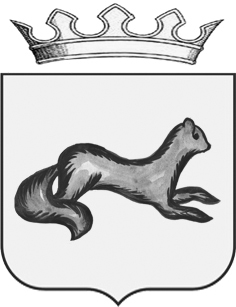 АДМИНИСТРАЦИЯ  ОБОЯНСКОГО РАЙОНАКУРСКОЙ ОБЛАСТИП О С Т А Н О В Л Е Н И Еот  30.12.2016                                                                                      №_587  Обоянь          О внесении изменений в  подпрограмму «Создание условий для обеспечения доступным и комфортным жильём граждан в Обоянском районе Курской области на 2016 год»   муниципальной программы муниципального района «Обоянский район» Курской области «Обеспечение доступным и комфортным жильём и коммунальными услугами граждан в Обоянском районе Курской области на 2016 год»            В соответствии  со ст. 15 Федерального закона от 06.10.2003 № 131-ФЗ «Об общих принципах организации местного самоуправления в Российской Федерации»,    во исполнение   постановления Администрации Обоянского района от 03.10.2016  №389 «Об утверждении Перечня муниципальных программ муниципального района «Обоянский район» Курской области, с решением Представительного Собрания Обоянского района Курской области от 22.12.2016 № 12/61-III «О внесении изменений и дополнений в решение Представительного собрания Обоянского района Курской области от 23.12.2015 №16-67-III «О бюджете муниципального района» Обоянский район Курской области на 2016 год»,  Администрация Обоянского района ПОСТАНОВЛЯЕТ:          1. Внести следующие изменения в подпрограмму «Создание условий для обеспечения доступным и комфортным жильём граждан в Обоянском районе Курской области на 2016 год»   муниципальной программы муниципального района «Обоянский район» Курской области «Обеспечение доступным и комфортным жильём и коммунальными услугами граждан в Обоянском районе Курской области на 2016 год», утвержденную постановлением Администрации Обоянского района Курской области от 13.11.2015 №6891.1. В паспорте подпрограммы раздел «Объемы бюджетных ассигнований программы» цифру «1130,0» заменить на «1575,8»1.2. Приложения №3,4,5 изложить в новой редакции согласно приложениям №1,2,3 к настоящему постановлению соответственно.2. Разместить данное постановление на официальном сайте муниципального района  «Обоянский район» Курской области в сети «Интернет».          3. Контроль  исполнения настоящего  постановления возложить на заместителя Главы Администрации Обоянского района Э.В. Губанова4. Постановление вступает в силу со дня его официального опубликования.Глава   Обоянского района			                                       Н. В. ЧерноусовА.С. Заикина(47141) 2-24-45Приложение №1 к постановлению                                                                                                                                                                                       Администрации Обоянского района	от  30.12.2016   № 587Прогноз               сводных показателей муниципальных заданий на оказание муниципальных услуг муниципальными учреждениями                                                                                по муниципальной подпрограммеПриложение №2 к постановлению                                                                                                                                                                                       Администрации Обоянского района	от  30.12.2016   № 587                                          Ресурсное обеспечение  реализации муниципальной подпрограммы муниципального района                                                                             за счёт      средств бюджета муниципального района Приложение №3 к постановлению                                                                                                                                                                                       Администрации Обоянского района	от  30.12.2016    №  587                                                              Ресурсное обеспечение и прогнозная (справочная) оценка расходов бюджета                                                            муниципального района на реализацию целей муниципальной подпрограммы                                                                                                                                                                                                                      (тыс. руб.)Наименование услуги, показателя объема услуги,     
подпрограммы, основного мероприятия, мероприятия ВЦПЗначение показателя объема услугиЗначение показателя объема услугиЗначение показателя объема услугиРасходы бюджета муниципального района, областного и федерального бюджетов на оказание  муниципальной услуги, тыс. руб.Расходы бюджета муниципального района, областного и федерального бюджетов на оказание  муниципальной услуги, тыс. руб.Расходы бюджета муниципального района, областного и федерального бюджетов на оказание  муниципальной услуги, тыс. руб.Наименование услуги, показателя объема услуги,     
подпрограммы, основного мероприятия, мероприятия ВЦПочередной финансовый годпервый год    
планового периодавторой год    
планового периодаочередной финансовый годпервый год    
планового периодавторой год    
планового периодаНаименование услуги, показателя объема услуги,     
подпрограммы, основного мероприятия, мероприятия ВЦПочередной финансовый годпервый год    
планового периодавторой год    
планового периодаочередной финансовый годпервый год    
планового периода1234567Наименование услуги и ее содержание:         Подпрограмма  «Создание условий для обеспечения доступным и комфортным жильём граждан в Обоянском районе Курской области»   муниципальной программы муниципального района «Обоянский район» Курской области    «Обеспечение доступным и комфортным жильём и коммунальными услугами граждан в Обоянском районе Курской области на 2016 год».Подпрограмма  «Создание условий для обеспечения доступным и комфортным жильём граждан в Обоянском районе Курской области»   муниципальной программы муниципального района «Обоянский район» Курской области    «Обеспечение доступным и комфортным жильём и коммунальными услугами граждан в Обоянском районе Курской области на 2016 год».Подпрограмма  «Создание условий для обеспечения доступным и комфортным жильём граждан в Обоянском районе Курской области»   муниципальной программы муниципального района «Обоянский район» Курской области    «Обеспечение доступным и комфортным жильём и коммунальными услугами граждан в Обоянском районе Курской области на 2016 год».Подпрограмма  «Создание условий для обеспечения доступным и комфортным жильём граждан в Обоянском районе Курской области»   муниципальной программы муниципального района «Обоянский район» Курской области    «Обеспечение доступным и комфортным жильём и коммунальными услугами граждан в Обоянском районе Курской области на 2016 год».Подпрограмма  «Создание условий для обеспечения доступным и комфортным жильём граждан в Обоянском районе Курской области»   муниципальной программы муниципального района «Обоянский район» Курской области    «Обеспечение доступным и комфортным жильём и коммунальными услугами граждан в Обоянском районе Курской области на 2016 год».Подпрограмма  «Создание условий для обеспечения доступным и комфортным жильём граждан в Обоянском районе Курской области»   муниципальной программы муниципального района «Обоянский район» Курской области    «Обеспечение доступным и комфортным жильём и коммунальными услугами граждан в Обоянском районе Курской области на 2016 год».Подпрограмма  «Создание условий для обеспечения доступным и комфортным жильём граждан в Обоянском районе Курской области»   муниципальной программы муниципального района «Обоянский район» Курской области    «Обеспечение доступным и комфортным жильём и коммунальными услугами граждан в Обоянском районе Курской области на 2016 год».      1575,8-Основное мероприятие : расходы местных бюджетов на осуществление переданных полномочий на софинансирование           6--       1575,8--СтатусНаименование      муниципальной 
программы, подпрограммы муниципальной    
программы, основного мероприятия,
мероприятия ведомственной целевой программыОтветственный  
исполнитель,   
соисполнители,  
 участникиКод бюджетной   
   классификации   
Код бюджетной   
   классификации   
Код бюджетной   
   классификации   
Код бюджетной   
   классификации   
Расходы  (тыс. руб.), годыРасходы  (тыс. руб.), годыРасходы  (тыс. руб.), годыСтатусНаименование      муниципальной 
программы, подпрограммы муниципальной    
программы, основного мероприятия,
мероприятия ведомственной целевой программыОтветственный  
исполнитель,   
соисполнители,  
 участникиГРБСРзПрЦСРВРпервый
финансовый годвторой год    
третий год    
третий год    
1234567891010Подпрограмма  «Создание условий для обеспечения доступным и комфортным жильём граждан в Обоянском районе Курской области»   муниципальной программы муниципального района «Обоянский район» Курской области  «Обеспечение доступным и комфортным жильём и коммунальными услугами граждан в Обоянском районе Курской области на 2016 год».всего, в том числе:           X    X  X   X   1575,8---Подпрограмма  «Создание условий для обеспечения доступным и комфортным жильём граждан в Обоянском районе Курской области»   муниципальной программы муниципального района «Обоянский район» Курской области  «Обеспечение доступным и комфортным жильём и коммунальными услугами граждан в Обоянском районе Курской области на 2016 год».отдел  промышленности, строительства, транспорта, связи, ЖКХ, архитектуры и градостроительстваX  X   X   1575,8---Основное мероприятие : расходы местных бюджетов на осуществление переданных полномочий на софинансированиеотдел  промышленности, строительства, транспорта, связи, ЖКХ, архитектуры и градостроительства0010010502050207205S1501072051150150050078,81497,0---СтатусНаименование муниципальной программы, основного мероприятияИсточники ресурсного обеспеченияОценка расходов (тыс. руб.), годыОценка расходов (тыс. руб.), годыОценка расходов (тыс. руб.), годыСтатусНаименование муниципальной программы, основного мероприятияИсточники ресурсного обеспеченияпервый годпланового периодавторой год планового периодатретий год планового периода
Подпрограм-ма «Создание условий для обеспечения доступным и комфортным жильём граждан в Обоянском районе Курской области на 2016 год»   муниципальной программы муниципального района «Обоянский район» Курской области «Обеспечение доступным и комфортным жильём и коммунальными услугами граждан в Обоянском районе Курской области на 2016 год».всего1575,8--
Подпрограм-ма «Создание условий для обеспечения доступным и комфортным жильём граждан в Обоянском районе Курской области на 2016 год»   муниципальной программы муниципального района «Обоянский район» Курской области «Обеспечение доступным и комфортным жильём и коммунальными услугами граждан в Обоянском районе Курской области на 2016 год».муниципальный район1575,8--
Подпрограм-ма Основное мероприятие : расходы местных бюджетов на реализацию мероприятий по созданию условий для развития социальной и инженерной инфраструктуры муниципальных образований, не относящиеся к софинансированию из областного бюджетамуниципальный район1575,8--